1	引言第70号决议（2014年，釜山，修订版）突出了信息通信技术（ICT）在促进性别平等和女性赋权方面发挥的作用，尤其是鼓励年轻女性在信息通信技术（ICT）领域择业并促进将ICT用于女性社会和经济赋权。该决议亦责成理事会继续在国际电联采取加快性别平等主流化的措施。本文稿回顾了过去一年中开展的相关活动和取得的进展。欲获取更多关于性别与ICT的信息可查阅国际电联专门开设的性别平等问题网页。 2	数据收集与跟踪现在，国际电联定期收集和发布性别方面的ICT指标。与个人获取和使用ICT有关的所有指标均包括按性别分类收集数据。这些指标亦可以在性别分类基础上再按年龄、受教育程度、劳动力状况和职业分类。该信息为进行研究分析提供了数据，也为女性参与信息社会的状况提供了确凿证据。 国际电联监督并跟踪“可持续发展目标指标监督框架”中的“拥有移动电话的个人所占比例，按性别划分”性别指标。该框架于2016年联合国统计委员会会议期间获得通过。 除提供连接和ICT部门的性别情况外，秘书处亦制定了“性别仪表板”介绍参加国际电联会议和活动的性别比例，包括参加一年中主要活动的性别地理分布情况，一目了然。目前正在考虑系统性收集关于小组讨论嘉宾和发言人数据的程序。 就秘书处而言，国际电联人力资源管理（HRM）部门继续监督招聘和遴选程序中以及总体工作人员构成和晋升方面的性别平衡情况。可通过“性别仪表板”上的最后一个标签查阅。数据反映的几点问题：（1）专业和更高职类的女性代表保持平稳；（2）P-5至D-2级别的女性占比小幅提高3.5%；且（3）专业和更高职类的晋升中，女性占比扩大到57%，而男性只占43%。 3	消除数字性别鸿沟 3.1	信息通信年轻女性日每年4月的第4个星期四是国际“信息通信年轻女性日”，以鼓励更多年轻女性从事ICT工作和学习。从2011年发起到2016年，该活动的宣传范围已扩展至160个国家的240000名年轻女性。在2016年信息通信年轻女性日当天，共有138个国家举办了1900多场活动，参加活动的年轻女性超过67000人。活动包括教授编码、移动应用开发和其他数字技能的动手讲习班，例如坦桑尼亚的“普遍通信服务获取基金”活动培训年轻女性开发和介绍其移动应用，培养她们的创业技能。国际电联总部亦与地方学校合作组织它们自己的讲习班，包括培训当地的高中生给乐高赞助的机器人编程。参与活动的学校还受邀到国际电联展示他们的技能并接受指导。信息通信年轻女性门户网站为组织者提供了工具包和访问非常活跃的#GirlsinICT推特推送内容的渠道。 国际电联秘书长邀请国际电联成员国、部门成员、部门准成员和学术成员组织活动，尽可能多地吸引年轻女性参加。鼓励信息通信技术部、教育部、劳工部、青年部、国家ICT监管机构、ICT企业、学术机构、相关联合国机构、非政府组织和其他利益攸关方参与这方面的全球活动，庆祝国际信息通信年轻女性日。 3.2	平等：全球合作消除性别数字鸿沟 为实现可持续发展目标（SDG5），2016年9月，国际电联与联合国妇女署发起旨在消除性别数字鸿沟的“平等”举措。该全球行动框架关注三个互补且交叉的行动领域：•	获取 – 确保女性能够获取数字设备与服务。 •	技能 – 鼓励年轻女性从事科学、技术、工程和数学（STEM）领域的学习。用必要的数字技能武装女性，为在今天不断增长的数字经济中能在就业市场占有一席之地做好准备。•	领导力 – 增加女性发挥领导力的机会，鼓励企业积极雇佣女性并增强女性的企业家精神。 “平等”举措采取以事实为依据的方法。联合国大学将负责领导研究组，协调哈佛大学伯克曼·克莱恩中心（Berkman Klein Center）成员等一系列大学和研究机构。迄今为止，已有50多个组织/国家参与了“平等”讨论。 3.3	推进联合国新议程2015年9月联合国大会（UNGA）通过的新的2030年可持续发展议程谈到要加强使用促成性技术，特别是ICT，来推动妇女赋权（SDG5）。2016年，国际电联参加了跨机构协调会议和机制，并成为妇女与性别平等机构间网络（IANWGE）的成员，倡导将ICT用作催化剂实现性别平等和女性赋权，帮助妇女和年轻女性获取ICT来消除性别差距。国际电联亦参加了联合国妇女专家组会议（EGM），致力于将性别平等和女性赋权纳入国际发展框架，尤其是可持续发展目标（SDG）。 3.4	缩小数字性别鸿沟的建议2017年3月，由全球移动通信系统协会（GSMA）和联合国教科文组织（UNESCO）牵头的宽带委员会数字性别鸿沟工作组发布了一系列行动建议，可用于帮助缩小互联网和宽带获取与使用方面的数字性别差距，并明确了包括政府和政策制定者、私营部门、政府间组织、非政府组织、学术界和研究机构在内的不同主体的互补作用。 3.5	技术促进性别平等与主流化（GEM-TECH）奖2016年11月15日，在泰国曼谷召开的国际电联世界电信展期间举行了国际电联/联合国妇女署年度技术促进性别平等与主流化颁奖活动。三名GEM-TECH获奖者获奖。该颁奖活动吸引了包括互联网协会、万事达卡、微软、瑞士联邦通信局（OFCOM）、脸谱、卢旺达公用事业监管局（Rura）和威瑞森（Verizon）在内的政府和业界伙伴，并得到VimpelCom的支持。4	加强女性在国际电联主要会议中的参与 4.1	国际电联世界无线电通信大会（WRC）妇女网络（NOW）2016年世界无线电通信研讨会（WRS-16）期间启动了国际电联“WRC妇女网络”（#NOW）举措。NOW举措鼓励在国际电联无线电通信部门各项活动（包括决策机构、专家组、法定委员会以及无线电通信研究组）中，实现性别平衡。2019年WRC NOW （NOW4WRC19）的目标是在WRC-19进程中尽早完成能力建设，并鼓励女性代表更大范围地参与活动，包括担任主席和副主席。2019年WRC NOW从与年度女性早餐会（Annual Women’s Breakfast）、女性领导力讲习班（Women’s Leadership Workshop）以及美国联邦通信委员会（FCC）在2015年WRC启动的“我们带头”（WeLead）辅导计划合作为无线电通信女性代表举办的活动中汲取15年经验。 4.2	世界电信标准化全会（WTSA）有关性别问题的会外活动为进一步扩大女性在ICT部门的话语权， 2016年2月国际电联在电信标准化顾问组（TSAG）大会上设立了女性标准化专家组（WISE）。WISE致力于推动女性参与标准化、电信/ICT和相关领域的工作，同时表彰为推动女性在这些领域工作而做出了和继续做出杰出贡献的男性和女性。首次WISE活动于2016年10月30日在突尼斯哈马马特亚斯敏世界电信标准化全会（WTSA）期间举行，包括有关成功谈判实用技巧的讲习班和关于ICT与标准化领域女性领导者经验的小组讨论会。2016年WTSA亦重申了ITU-T有关在国际电联电信标准化部门活动中推动性别平等的第55号决议。4.3	代表团中的性别平等国际电联就《影响国际议程：提高女性在政府间论坛上的话语权》的发布，与澳大利亚常驻代表团、联合国妇女署和日内瓦性别平等捍卫者开展协作。该文件由国际电联和澳大利亚常驻代表团共同主持的代表团和专家组构成影响组（Impact Group on the Composition of Delegations and Panels）制定，并于2017年3月20日在联合国驻日内瓦办事处图书馆对话（UNOG Library Talk）上发布。5	提高本组织的性别平等和主流化意识5.1	审议国际电联性别平等和主流化政策 国际电联理事会2013年会议通过的国际电联性别平等和主流化政策已帮助本组织提高了有关将性别平等观点纳入其工作的重要性的认识，确保在公平和平等基础上使所有男性和女性共同享受ICT带来的福祉。根据理事会要求和政策本身的职责授权，正在进行四年一次的政策审议工作。该工作由性别平等任务组负责协调，并直接向由国际电联副秘书长领导的、国际电联更广泛的跨部门任务组汇报。通过在线公开磋商平台以及电子邮件、焦点组和单独会议提交意见和文稿。该政策的审议结果可查阅C17/71号文件。5.2	联合国全系统性别平等和女性赋能行动计划（UN-SWAP）报告国际电联每年均向联合国全系统性别平等和女性赋能行动计划（UN-SWAP）汇报工作。在其2016年报告中，国际电联达到了五项绩效指标的要求、基本达到六项指标的要求，还有三项未达标。未达标的三项绩效指标是（1）性别反应审计；（2）财务资源划分；和（3）能力评估。  为符合未达标的绩效指标之一，并公布四年一次的性别平等和主流化（GEM）政策审议情况，国际电联内部审计部门在2017年1月和2月开展了一次关于性别平等和主流化的审计。 5.3	国际日内瓦性别平等捍卫者国际电联秘书长是日内瓦性别平等捍卫者举措的创始成员。因此，秘书长承诺信守“专家小组性别平等誓言”（Panel Parity Pledge）且致力于：（a）采取积极措施，促进国际电联工作人员之间的性别平衡；以及（b）鼓励实现出席国际电联大会和会议的代表的性别平衡。2017年，秘书长进一步承诺：（c）推进国际电联法定委员会的性别平衡；和（d）鼓励成员国为大会委员会、理事会工作组和研究组的主席和副主席职位提名女性候选人，同时跟踪、公布和提及女性候选人数量，尤其是在大会期间。5.4	空间部门中的无线电通信局女性工程师网络 为提高在航空航天部门的知名度，无线电通信局（BR）女性工程师、欧洲航空航天女性（WIA-E）成员继续担任主要利益攸关方和代表。2016年开展的扩大活动包括：（1）与模范人物面对面（SES Astra）；（2）开展培训和谈判（EUTElleSAT巴黎）；及（3）与经验丰富和经验不足的参与者就空间问题进行WRC角色扮演。所有这些活动均旨在鼓励和推动空间部门各个层面实现平等、积极地参与。5.5	在国际电联探索技术和就业机会 为加强国际电联与地方社区的联系和互动，国际电联总部工作人员（战略规划和成员部（SPM）、人力资源部、职工委员会、BR工程师）参加了瑞士国家日活动（Swiss national day campaign），旨在提高学龄儿童的职业选择意识，帮助他们为自己的未来发现更多职业和更广泛的就业选择。2016年11月10日，年龄在9至13岁的男孩女孩受邀来到国际电联，通过信息通信技术展示馆的动画了解ICT工作，并参加了关于机器人和无线电通信的讲习班。 _______________理事会2017年会议
2017年5月15-25日，日内瓦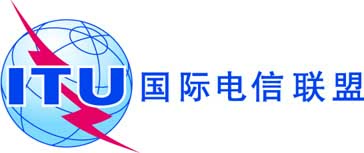 议项：PL 1.11文件 C17/6-C议项：PL 1.112017年3月14日议项：PL 1.11原文：英文秘书长的报告秘书长的报告国际电联在第70号决议（2014年，釜山，修订版）方面开展的活动 国际电联在第70号决议（2014年，釜山，修订版）方面开展的活动 概要本文件总结国际电联在2016-2017年期间为落实第70号决议（2014年，釜山，修订版）开展的活动。需采取的行动请理事会将本报告记录在案。 ____________参考文件全权代表大会第70号决议（2014年，釜山，修订版）；理事会C13/INF/11、C13/39、C14/6、C15/6、C16/6、C16/INF/1号文件